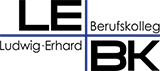 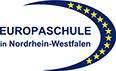 Verbindliche Anmeldung und FreistellungVerbindliche Anmeldung und FreistellungDas Erasmus+ Mobilitätsprogramm des Ludwig Erhard Berufskollegs Reaching out for Europe umfasst ein Auslandspraktikum (i.d.R. mit Sprachkurs), das durch das Mobilitätsprogramm mobinardo der EU-Geschäftsstelle Münster bzw. über das Förderprogramm Erasmus+ teil-finanziert wird.Das Erasmus+ Mobilitätsprogramm des Ludwig Erhard Berufskollegs Reaching out for Europe umfasst ein Auslandspraktikum (i.d.R. mit Sprachkurs), das durch das Mobilitätsprogramm mobinardo der EU-Geschäftsstelle Münster bzw. über das Förderprogramm Erasmus+ teil-finanziert wird.Auszubildende/AuszubildenderAuszubildende/AuszubildenderHiermit melde ich mich verbindlich zur Teilnahme am Erasmus+ Mobilitätsprogramm vom			      bis zum			    an. Hiermit melde ich mich verbindlich zur Teilnahme am Erasmus+ Mobilitätsprogramm vom			      bis zum			    an. Name:Vorname: Geburtsdatum:Adresse:Name:Vorname: Geburtsdatum:Adresse:Ausbildungsberuf:Klasse:Mir ist bekannt, dass ich einen Eigenanteil von 200 Euro und eine Kaution von 100 Euro zu entrichten habe. Diese insgesamt 300 Euro werde ich 4 Wochen vor Ausreise an das LEBK überweisen. Bei Abbruch bzw. Nichtantritt wird das Stipendium nicht bzw. nur anteilig gezahlt. Anfallende Kosten, die nicht von einer Reiseversicherung abgedeckt sind, werden von mir getragen.Ort, Datum					       Unterschrift des/der Auszubildenden (Vorname, Name)Mir ist bekannt, dass ich einen Eigenanteil von 200 Euro und eine Kaution von 100 Euro zu entrichten habe. Diese insgesamt 300 Euro werde ich 4 Wochen vor Ausreise an das LEBK überweisen. Bei Abbruch bzw. Nichtantritt wird das Stipendium nicht bzw. nur anteilig gezahlt. Anfallende Kosten, die nicht von einer Reiseversicherung abgedeckt sind, werden von mir getragen.Ort, Datum					       Unterschrift des/der Auszubildenden (Vorname, Name)AusbildungsbetriebAusbildungsbetriebHiermit bestätigen wir, dass wir unsere Auszubildende/ unseren Auszubildenden für die Teilnahme an dem Erasmus+ Projekt des LEBKs Münster für die Zeit vom			bis zum			gem. BBiG § 2 Abs 3, BBiG §§ 17 ff unter Fortzahlung des Ausbildungs-entgelts freistellen.Hiermit bestätigen wir, dass wir unsere Auszubildende/ unseren Auszubildenden für die Teilnahme an dem Erasmus+ Projekt des LEBKs Münster für die Zeit vom			bis zum			gem. BBiG § 2 Abs 3, BBiG §§ 17 ff unter Fortzahlung des Ausbildungs-entgelts freistellen.Name:Adresse:Name:Adresse:Ausbilder/Ausbilderin:Ausbilder/Ausbilderin:Ort, Datum 					       Unterschrift und StempelOrt, Datum 					       Unterschrift und Stempel